Priorities for the WeekWeekly Calendar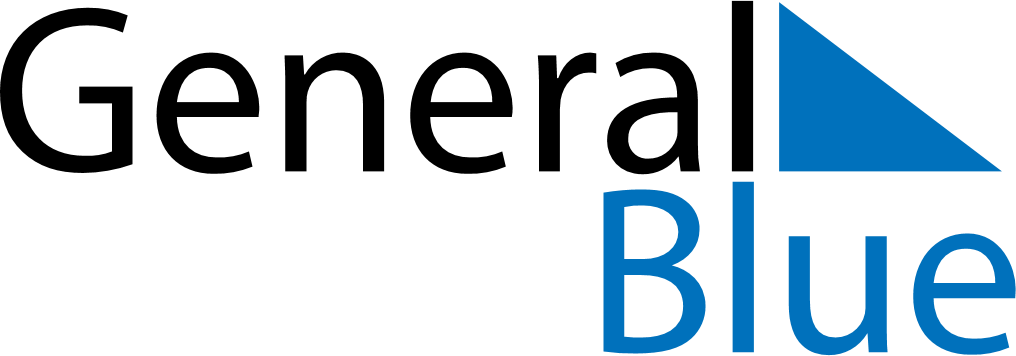 January 4, 2021 - January 10, 2021Weekly CalendarJanuary 4, 2021 - January 10, 2021Weekly CalendarJanuary 4, 2021 - January 10, 2021Weekly CalendarJanuary 4, 2021 - January 10, 2021Weekly CalendarJanuary 4, 2021 - January 10, 2021Weekly CalendarJanuary 4, 2021 - January 10, 2021Weekly CalendarJanuary 4, 2021 - January 10, 2021Weekly CalendarJanuary 4, 2021 - January 10, 2021MONJan 04TUEJan 05WEDJan 06THUJan 07FRIJan 08SATJan 09SUNJan 106 AM7 AM8 AM9 AM10 AM11 AM12 PM1 PM2 PM3 PM4 PM5 PM6 PM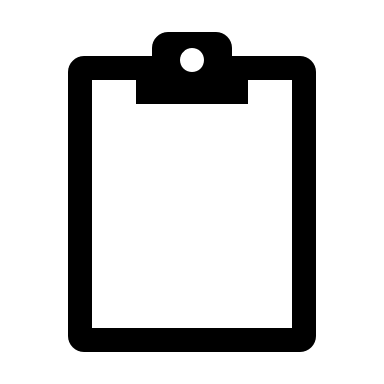 